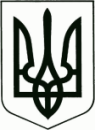 УПРАВЛІННЯ ОСВІТИ ЧЕРНІВЕЦЬКОЇ МІСЬКОЇ РАДИЧЕРНІВЕЦЬКИЙ ЛІЦЕЙ № 18ЧЕРНІВЕЦЬКОЇ МІСЬКОЇ РАДИвул. Комарова, 26-В, м.Чернівці, 58013 тел. 58-13-11ПРОТОКОЛ №12від 21.06.2023 р.Присутні  вчителі ліцею у кількості 46 осібПорядок денний:Про випуск учнів 9-х класів та вручення свідоцтв про базову загальну середню освіту.Про переведення учнів 9-х класів до 10-их класів.Про випуск учнів 11-х класів та нагородження золотими медалями «За високі досягнення у навчанні».СЛУХАЛИ:Директора ліцею, Краміну Л.В., про випуск учнів 9-х класів та вручення свідоцтв про базову загальну середню освіту.Парпауц Л.Ю., заступника директора з НВР, про переведення учнів 9-х класів до 10-х класів. Директора ліцею, Краміну Л.В., про випуск учнів 11-х класів та нагородження золотими медалями «За високі досягнення у навчанні».УХВАЛИЛИ:Видати свідоцтва про базову загальну середню освіту та перевести до 10-х класів:Вважати такими, що закінчили основну школу з досягненнями в навчанні високого рівня та видати свідоцтва про базову середню освіту з відзнакою:Випустити учнів 11-х класів та нагородити золотими медалями «За високі досягнення у навчанні».
3.1. Вважати такими, що закінчили повний курс Чернівецького ліцею № 18:Вважати такими, що закінчили Чернівецький ліцей № 18 Чернівецької міської ради та вручити свідоцтва про здобуття повної загальної середньої освіти особливого зразка і золоті медалі «За високі досягнення у навчанні» таким учням:Нагородити похвальними грамотами «За особливі  досягнення у вивченні окремих предметів»:11-А11-БЗаступнику директора з навчально-виховної роботи Парпауц Л.Ю. забезпечити контроль за якістю виконання завдань.                                                                          Заступник директора з НВР                                                                          Голосували   -   одноголосноГолова педради                                                            Людмила КРАМІНАСекретар педради                                                          Ірина ПритулаE-mail: cvlyceum18@gmail.com;  Код ЄДРПОУ № 21431046№КласК-сть учнів на початку навчального рокуВибулоПрибулоК-сть учнів на кінець навчального року К-сть учнів, які продовжують навчання в ліцеїК-сть учні, які вступають в інший навчальний закладК-сть учнів, які закінчили навчання з відзнакою19-А231022616129-Б283025169639-В2812291811249-Г3062267193Всього:109114102475512№КласПІБ учнів19-АЧеботаренко Ольга Русланівна29-ББабич Анастасія Русланівна39-БВасилів Тетяна Олегівна49-БКолесник Людмила В’ячеславівна59-БКушнір Ольга Сергіївна69-БМамоля Анастасія Миколаївна79-БПавліка Максим Олександрович89-ВГураль Ігор Сергійович99-ВПервунін Олександр Олегович109-ГВойтів Євгенія Валеріївна119-ГМихайленко Сергій Ігорович129-ГСкаковська Олена Віталіївна№КласК-сть учнів на початку навчального рокуВибулоПрибулоК-сть учнів на кінець навчального року 111-А263225211-Б260127Всього:523352№КласПІБ учнів111-АГуляєва Анастасія Вікторівна211-АКозій Інна Юріївна311-АЛуцюк Кіра Ігорівна411-АФедьорко Оксана Віталіївна511-АЧобан Богдан Миколайович611-ББерта Аріана Сергіївна711-БВигнан Анастасія Юріївна811-БВербовська Вікторія Віталіївна911-БГашпан Діана Дмитрівна1011-БКобаса Анна Михайлівна1.Галадій  Христину Ростиславівну – за особливі досягнення у вивченні інформатики.2.Субчинського  Олександра  Івановича – за особливі досягнення у вивченні  фізичної культури.3.Циганюк Яну Радиславівну – за особливі досягнення у вивченні  трудового навчання.1.Авдєєва Нікіту Віталійовича - за особливі досягнення у вивченні біології, англійської мови та трудового навчання.2.Присакарь Вікторію Володимирівну - за особливі  досягнення у вивченні зарубіжної літератури та трудового навчання.3.Александрюка Володимира Володимировича - за особливі  досягнення у вивченні трудового навчання.4.Белінського Владислава Віталійовича - за особливі  досягнення у вивченні трудового навчання.5.Власюка Олександра Сергійовича - за особливі  досягнення у вивченні трудового навчання.6.Павучика Станіслава Івановича - за особливі  досягнення у вивченні трудового навчання.